РЕСПУБЛИКА БЕЛАРУСЬПАСПОРТвоинского захоронения(захоронения жертв войн)407(учетный номер)	(область, район, город,сельсовет, населенный пункт, число, месяц, год)5. Количество захороненных:6. Персональные сведения о захороненных:8. Фотоснимок захоронения                                              9. Карта расположения  11. Подписи уполномоченных представителей:    Председатель Барановичского районного    исполнительного комитета                                      ___________________________В.М.Хватик      (подпись, инициалы, фамилия)
___ ___________ .			 Военный комиссар г. Барановичи,                                                               			 Барановичского и Ляховичского районов                        полковник ____________________В.А.Королик                                                                		              (подпись, инициалы, фамилия)	                                                                ___ ___________ .1. Место и дата захоронения  Брестская область, Барановичский район,дер. Лотвичи, Полонковский  сельисполком, .2. Вид захороненияБратская могила3. Охранная зона (границы захоронения)6х4м4. Краткое описание захоронения и его состояниеВ 1957 году установлен памятник – монумент, скульптура воина, высота .монумент, скульптура воина, высота .ВсегоВ том числе по категориямВ том числе по категориямВ том числе по категориямВ том числе по категориямВ том числе по категориямВ том числе по категориямВ том числе по категориямВ том числе по категориямИз нихИз нихПриме- чаниеВсеговоеннослужащихвоеннослужащихучастников сопротивленияучастников сопротивлениявоеннопленныхвоеннопленныхжертв войнжертв войнИз нихИз нихПриме- чаниеВсегоизве- стныхнеиз- вест- ныхизве- стныхнеиз- вест- ныхизве- стныхнеиз- вест- ныхизве- стныхнеиз- вест- ныхизве- стныхнеиз- вест- ныхПриме- чание225107-----1210Захоронение 2-й мировой войны№ п/пВоинское званиеФамилияСобствен-ное имяОтчество (если таковое имеется)Дата рожде-нияДата гибели или смертиМесто первич-ного захороне-нияМесто службыМесто рождения и призыва1.рядовойКиреевИванЯковлевич08.07.1944дер.Лотвичи2.лейтенантКозелецкийИльяСельвестрович19443партизанКоровенькоАлександр4партизанМирошниковП.Е.5партизанМитенковАлексейЛеонтьевич6рядовойМоготинПетрИванович192422.07.19447рядовойНелинМихаилСтепанович05.07.19448рядовойОнищенкоВасилийМаксимович1907ноябрь 44г9партизанПознякевичАлександрИосифович10партизанСтепаковичЛеонидСтепанович11партизанФилипповИванГаврилович12партизанШаборовскийИванЯкимович7. Кто осуществляет уход за захоронениемПолонковский сельисполком, в/ч 97047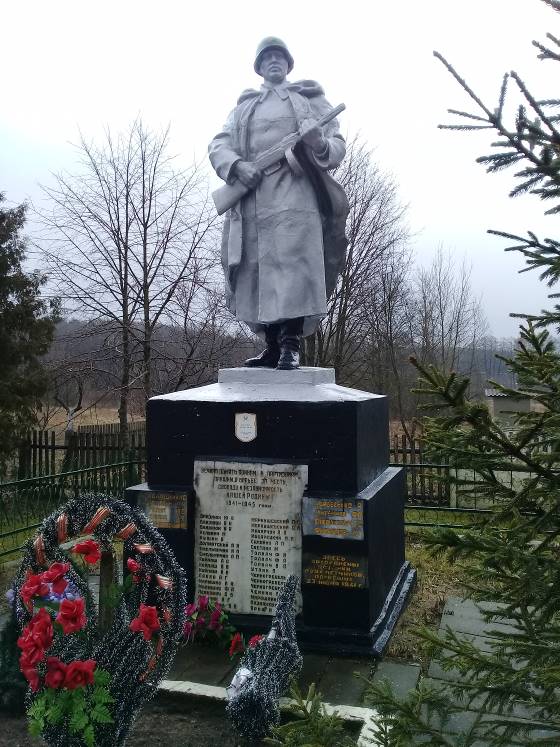 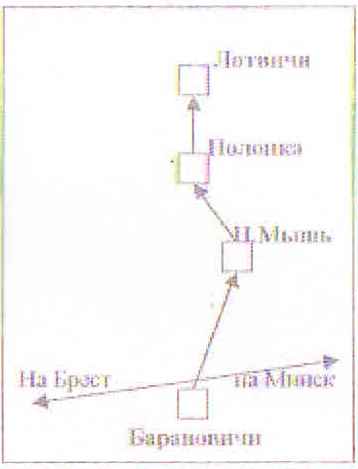  10. Дополнительная информацияместного исполнительногои распорядительного органабазового территориального уровняМ.П.военного комиссариата                                    М.П.